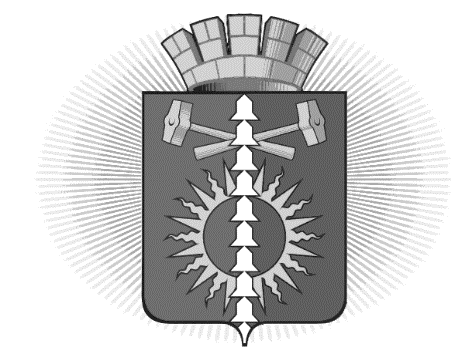 АДМИНИСТРАЦИЯГОРОДСКОГО ОКРУГА ВЕРХНИЙ ТАГИЛП О С Т А Н О В Л Е Н И Еот 04.06.2019 г. № 361город Верхний ТагилО признании утратившими силу и приостановлении отдельных положений Постановления администрации городского округа Верхний Тагил от 04.04.2014 №207 «Об обеспечении питанием обучающихся по очной форме обучения в муниципальных общеобразовательных организациях городского округа Верхний Тагил» (ред. от 08.04.2014 №211)Руководствуясь Постановлением Правительства Свердловской области от 27.05.2015 № 404-ПП «О внесении изменений в Постановление Правительства Свердловской области от 05.03.2014 №146-ПП «Об обеспечении питанием обучающихся по очной форме обучения в государственных общеобразовательных организациях Свердловской области, муниципальных общеобразовательных организациях, расположенных на территории Свердловской области, обособленных структурных подразделениях государственных общеобразовательных организаций Свердловской области и частных общеобразовательных организациях по имеющим государственную аккредитацию основным общеобразовательным программам, расположенных на территории Свердловской области», в соответствии с Федеральным законом от 06.10.2003 №131-ФЗ(ред. от 01.05.2019) «Об общих принципах организации местного самоуправления в Российской Федерации», руководствуясь Уставом городского округа Верхний Тагил, ПОСТАНОВЛЯЮ:Признать утратившим силу пункт 2 Постановления администрации городского округа Верхний Тагил  от 30.09.2014 №715 «О признании утратившими силу и приостановлении отдельных положений Постановления администрации городского округа Верхний Тагил  от 04.04.2014 №207 «Об обеспечении питанием обучающихся по очной форме обучения в муниципальных общеобразовательных организациях городского округа Верхний Тагил» (ред. 08.04.2014 №211).Приостановить действие пункта 2 Постановления администрации городского округа Верхний Тагил от 04.04.2014 №207 «Об обеспечении питанием обучающихся по очной форме обучения в муниципальных общеобразовательных учреждениях городского округа Верхний Тагил» (ред. от 30.09.2014 №211), в части норматива финансирования расходов на обеспечение питанием на одного обучающегося по очной форме обучения в день в муниципальных общеобразовательных учреждениях городского округа Верхний Тагил за счет средств местного бюджета в размере 7,0 рублей, на срок с 01 сентября 2019 года до 31 декабря 2019 года.Разместить Постановление на официальном сайте городского округа Верхний Тагил www.go-vtagil.ruКонтроль за исполнением настоящего постановлениявозложить на заместителя главы администрации по социальным вопросам Упорову И.Г.Глава городского округа Верхний Тагил                                                                             В.Г. Кириченко